Verslag afdelingsvergadering woensdag 8-07-2020Locatie “Onder de Acacia’s”, Acaciaplein 400, SchagenTijd: 	19:30 – 21:45 uurAanwezig: Hans Boot, Johan Korse, Arjan Ligthart, Charles van der Mark, Jan-Pieter Prins, Lammert de VriesAfbericht: Hans Heddes, Co Kamst, Marius Kant, Sander KunstOpening en mededelingenVan 19:30-20:30 uur werken we aan het 8en80-fietsnetwerk. Vanaf 20:45 de rest van de agenda.2. Ontwerp 8en80 fietsnetwerk SchagenNa een inleiding van Hans en een presentatie door Charles over bedoeling en aanpak begonnen we in duo’s met het 8en80-fietsnetwerk. Lammert en Johan maakten 3 routes in Groeneweg, Jan-Pieter en Charles 3 in het centrum en Hans en Arjan in Waldervaart.Vervolgprocedure:Vóór de afdelingsvergadering van 19 augustus maakt iedereen tenminste 3 routes met hetzelfde startpunt naar dezelfde bestemming in een zelf te kiezen wijk. Zo mogelijk voor alle drie de wijken. Charles heeft hiervoor een werkblad gemaakt en tegelijk met dit verslag rondgestuurd.Uiterlijk 12 augustus levert iedereen zijn routes in bij Charles.Op 19 augustus worden de diverse routes vergeleken, besproken en komen we tot definitieve wijkroutes.Charles maakt voor de diverse wijken kaarten die we daarna op identieke wijze zullen bewerken.3. Vaststellen agenda4. Verslag 04-03-2019Vooraf gemelde Inhoudelijk opmerkingen: geenVooraf toegezonden redactionele wijzigingen: geenOpmerkingen n.a.v.: geenActiepuntenlijst: geen5. Bestuurszaken/activiteiten5.1. Planning (promotie-)activiteiten in 2020We concentreren ons in de rest van het jaar op het 8en80-fietsnetwerk. Als er mogelijkheden komen om ons te profileren (bijv. verenigingenmarkt), zullen we ad hoc besluiten of we daaraan meedoen. 5.2. Vertegenwoordiging verkeersoverleg Hollands KroonMogelijk is het volgende overleg weer fysiek in het gemeentehuis. Arjan en Lammert stemmen af, wie er naar het overleg gaat. Charles is eventueel standby.6. Wegbeheerders6.1. Gemeente Schagen6.1.1. Verkeersoverleg 8 aprilHans doet verslag. Dit staat ook op de site (Ledenpagina, verkeersoverleg Schagen).6.1.2. Reconstructie Zeeweg, Sint MaartenszeeIn de nieuwe ontwerptekening zijn al onze bezwaren verwerkt.6.1.3. Reconstructie SchagerbrugDe Schagerweg wordt uitgevoerd in asfalt, de plateaus op de kruisingen met klinkers. Kruisingen Grote Sloot en Nijverheidsstraat asfalt.6.2. Gemeente Hollands kroon6.2.1. Verkeersveiligheidsplan Hollands Kroon is gepubliceerd en staat op de site6.2.2. Verslag verkeersoverleg (video) d.d. 14 april, 26 mei en 7 juliDeze zijn in te zien op onze site (Ledenpagina, verkeersoverleg Hollands Kroon)6.2.3. Chicanes KoningswegDeze zijn aangepast.6.2.4. Tijdelijke fietsroute Kolhorn AnsjoviskadeInmiddels is de route definitief. De bestrating is klaar. De bewegwijziering vanaf Middenmeer is nog niet optimaal.7.3. Onderafdeling HelderDe Fietsvisie van Den Helder is vastgesteld (ter kennisgeving).Hans en Johan gaan met Stefan praten over het reilen en zijlen. 7.4. Overige wegbeheerdersGeen onderwerpen.8. RondvraagJan-Pieter: Peter Vrolijk heeft het fietspad tussen Sint Maarten en Stroet aangekaart. Hij zal Peter vragen, dit via de e-mail bij Charles in te dienen.Aanbod om de webmaster (Charles) te ondersteunen. Jan-Pieter gaat de site eerst goed bekijken en daarna zal hij het initiatief nemen voor een gesprek.Arjan: De uitnodiging voor deze vergadering is gestuurd via de fractievoorzitters. Versturen aan de fractieleden via de griffier biedt meer kansen, dat het wordt gezien.Johan: Op de Markt staat een paaltje hinderlijk en gevaarlijk. Hans heeft over de nieuwe “inrichting” van de Markt persoonlijk gereageerd en zal het navragen..9. SluitingHans dankt Charles voor de bloemen en de kaart , die alle actieve leden vorige maand hebben ontvangen. Hans geeft Charles een mooie fles Merlot “Bicicleta”.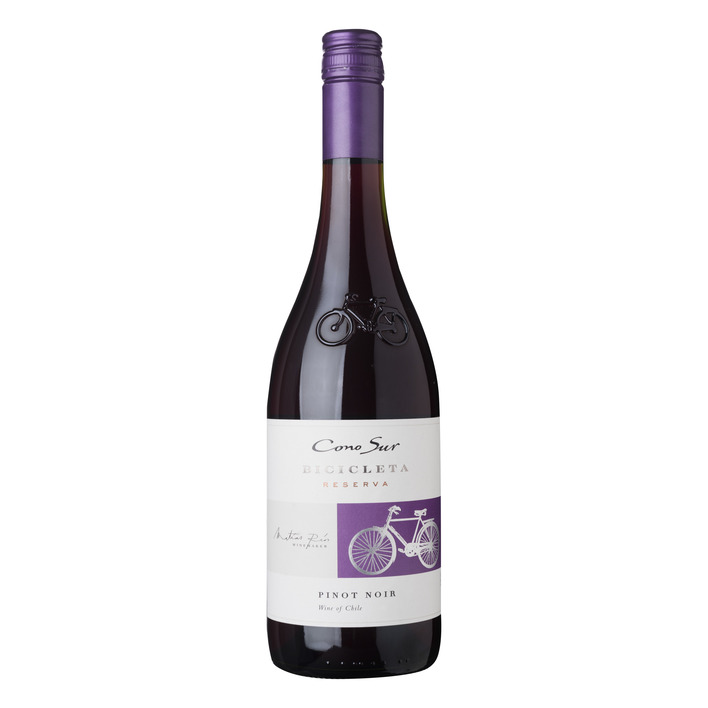 Charles van der Mark, Schagen, 10-7-2020Afsprakenlijst  22-1-2209 geen actiepunten 22-1-2209 geen actiepunten 22-1-2209 geen actiepunten 22-1-2209 geen actiepunten 22-1-2209 geen actiepunten 08-07-202008-07-202008-07-202008-07-202008-07-2020Punt  Actie  Datum  Door  Af2.Werkpapier maken voor vervolg 8en80-fietsnetwerk en rondsturen9-7-2020CharlesXIedereen gaat met het werkpapier aan de slag en levert het resultaat in bij CharlesUiterlijk12-8-2020AllenDe diverse routes worden op de site gepubliceerdUiterlijk16-8-2020CharlesAgenda afdelingsvergadering 19-8-2020 bestaat hoofdzakelijk uit het vervolg 8en80-fietsnetwerk. CharlesLopende zaken komen op de ledenpagina. Bekijk deze regelmatig en stuur eventuele opmerkingen naar CharlesUiterlijk16-8-2020AllenKaarten maken van de diverse wijken in A3z.s.m.Charles7.3.Gesprek bespreken en plannen met Stefan over de onderafdeling Den HelderNa vakantie van HansHans en Johan8.Verzoek aan Peter Vrolijk het fietspad te melden bij Charlesz.s.m.Jan-PieterWebsite bestuderen en daarna overleg plannen met Charles Jan-Pieter